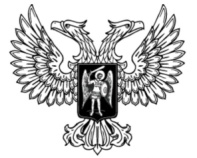 ДонецкАЯ НароднАЯ РеспубликАЗАКОН О ВНЕСЕНИИ ИЗМЕНЕНИЙ В ЗАКОН ДОНЕЦКОЙ НАРОДНОЙ РЕСПУБЛИКИ «ОБ ОСНОВАХ ГОСУДАРСТВЕННОГО РЕГУЛИРОВАНИЯ ТОРГОВОЙ ДЕЯТЕЛЬНОСТИ, СФЕРЫ ОБЩЕСТВЕННОГО ПИТАНИЯ И БЫТОВОГО ОБСЛУЖИВАНИЯ НАСЕЛЕНИЯ»Принят Постановлением Народного Совета 8 февраля 2019 годаСтатья 1Внести в Закон Донецкой Народной Республики 
от 2 февраля 2018 года № 215-IНС «Об основах государственного регулирования торговой деятельности, сферы общественного питания и бытового обслуживания населения» (опубликован на официальном сайте Народного Совета Донецкой Народной Республики 28 февраля 2018 года) следующие изменения:1) статью 2 дополнить пунктом 40 следующего содержания:«40) торговый реестр – реестр, включающий сведения:а) о субъектах хозяйствования, осуществляющих торговую деятельность, предоставление услуг общественного питания, бытовое обслуживание населения, а также о субъектах хозяйствования, осуществляющих поставки товаров (за исключением производителей товаров);б) об объектах торговли, общественного питания, бытового обслуживания населения;в) о состоянии торговли, сферы общественного питания и бытового обслуживания населения на территории Донецкой Народной Республики.»;2) в части 1 статьи 6:а) пункт 4 изложить в следующей редакции:«4) утверждение формы торгового реестра, порядка его формирования и порядка предоставления информации, содержащейся в торговом реестре;»;б) пункт 12 дополнить подпунктом «г» следующего содержания:«г) классификации объектов бытового обслуживания населения;»;в) пункт 15 изложить в следующей редакции:«15) разработка и утверждение положения о создании и обеспечении функционирования системы государственного информационного обеспечения в сфере торговли, общественного питания, бытового обслуживания населения на территории Донецкой Народной Республики;»;3) в части 1 статьи 30 слова «производится запись о проведенном мероприятий по контролю» заменить словами «, органа местного самоуправления производится запись о проведенном мероприятии по контролю»;4) Название главы 9 изложить в следующей редакции:«Глава 9. Информационное обеспечение в сфере торговли, общественного питания, бытового обслуживания населения»;5) статью 37 признать утратившей силу;6) статью 38 признать утратившей силу;7) статью 39 признать утратившей силу;8) в статье 40:а) наименование статьи изложить в следующей редакции:«Статья 40. Система государственного информационного обеспечения в сфере торговли, общественного питания, бытового обслуживания населения»;б) часть 1 после слов «бытового обслуживания» дополнить словом «населения»;в) пункт 1 части 3 после слов «бытового обслуживания» дополнить словом «населения»;г) пункт 2 части 3 дополнить словом «населения»;д) часть 4 изложить в следующей редакции:«4. Органы местного самоуправления формируют торговые реестры в соответствии с утвержденной республиканским органом исполнительной власти, реализующим государственную политику в сфере промышленности и торговли, формой торгового реестра и порядком его формирования.Данные торговых реестров предоставляются органами местного самоуправления республиканскому органу исполнительной власти, реализующему государственную политику в сфере промышленности и торговли, в соответствии с порядком предоставления информации, содержащейся в торговом реестре.»;е) часть 5 изложить в следующей редакции:«5. Субъекты хозяйствования, осуществляющие торговую деятельность, предоставление услуг общественного питания, бытовое обслуживание населения, предоставляют органам местного самоуправления Донецкой Народной Республики сведения для внесения в торговый реестр в соответствии с порядком формирования торгового реестра, утвержденным республиканским органом исполнительной власти, реализующим государственную политику в сфере промышленности и торговли.Не допускается устанавливать плату за внесение в торговые реестры сведений, предусматривать зависимость совершения определенных действий, принятия решений в отношении субъектов хозяйствования от наличия в торговых реестрах информации об этих субъектах и (или) осуществляемой ими деятельности.»;ж) часть 7 изложить в следующей редакции:«7. Иные сведения, содержащиеся в торговых реестрах, являются информацией с ограниченным доступом и предоставляются в соответствии с порядком предоставления информации, содержащейся в торговом реестре, утвержденным республиканским органом исполнительной власти, реализующим государственную политику в сфере промышленности и торговли.»; 9) часть 5 статьи 42 изложить в следующей редакции:«5. Правительству Донецкой Народной Республики обеспечить функционирование системы государственного информационного обеспечения, предусмотренного статьей 40 настоящего Закона, не позднее шести месяцев со дня вступления в силу настоящего Закона.»;10) статью 43 дополнить частью 6 следующего содержания:«6. Нормы настоящего Закона, предусмотренные пунктом 3 статьи 5, подпунктом «г» пункта 12 части 1 статьи 6, пунктом 8 части 6 статьи 40 на период действия военного положения на территории Донецкой Народной Республики приостановлены до первого числа квартала, следующего за кварталом, в котором отменено военное положение.»;11) по тексту слова «Совет Министров» в соответствующих числе и падеже заменить словом «Правительство» в соответствующих числе и падеже.Глава Донецкой Народной Республики					Д.В. Пушилинг. Донецк08 февраля 2019 года№ 16-IIНС